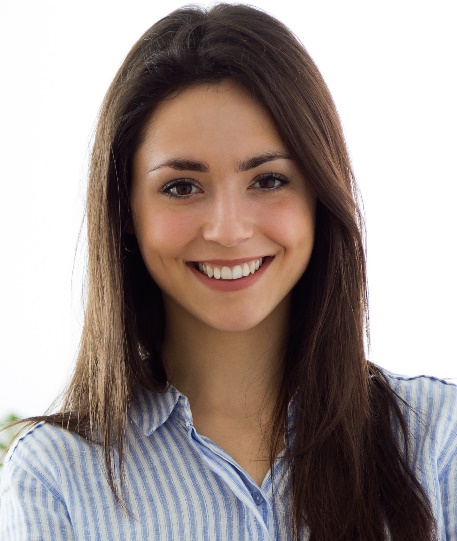 Vorname Nachname BildungswegPraktische ErfahrungenKenntnisse und FähigkeitenSonstigesOrt, DatumUnterschrift